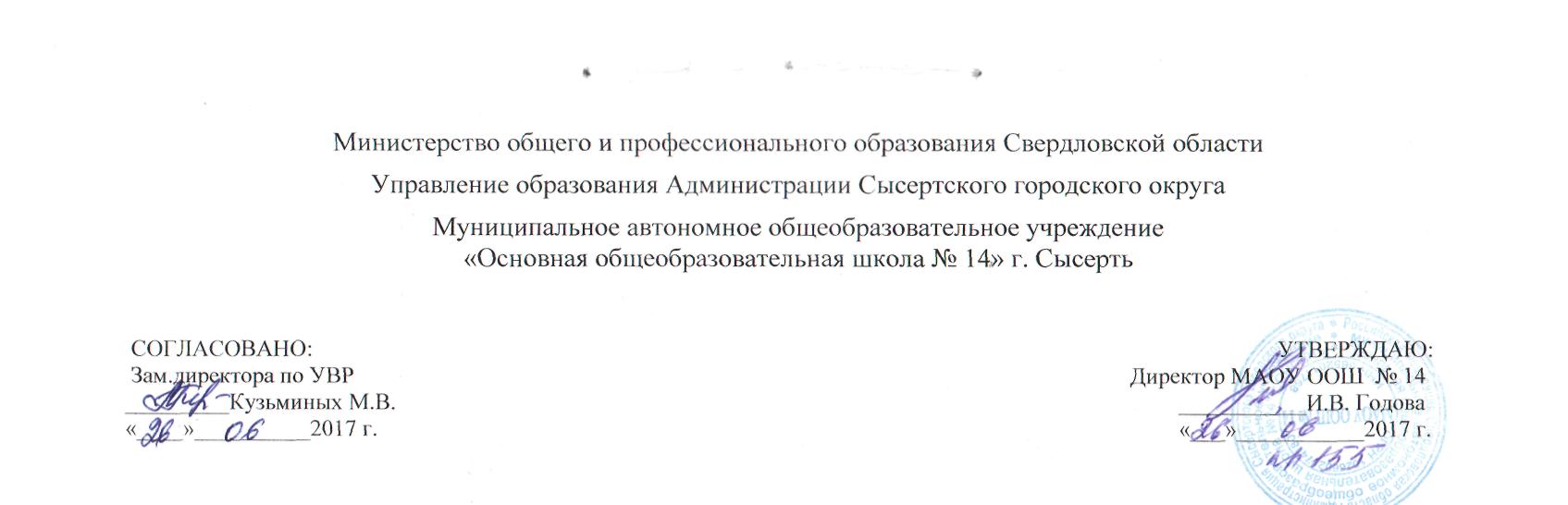 РАБОЧАЯ ПРОГРАММАЭЛЕКТИВНОГО КУРСА ПО РУССКОМУ ЯЗЫКУ«СЕКРЕТЫ РУССКОЙ ОРФОГРАФИИ И ПУНКТУАЦИИ»9 ЗПР классСоставители:Костарева О.И.Веснина Т.А.2017 годПОЯСНИТЕЛЬНАЯ ЗАПИСКА.Место курса в учебном плане.Программа элективного курса «Секреты русской орфографии и пунктуации» рассчитана на 68 часов (2 часа в неделю) для учащихся 9 ЗПР класса общеобразовательной школы.Цель курса: Обобщить полученные знания по орфографии за курс 5-8 классов, Закрепить навыки грамотного письма, активизировать внимание учащихся к собственной письменной речи, Преодолеть психологические трудности по отношению к языку. Задачи коррекционно-развивающего обучения детей с ЗПР:

1. Развитие до необходимого уровня психофизиологических функций: артикуляционного аппарата, фонематического слуха, мелких мышц руки, оптико-пространственной ориентации, зрительно-моторной координации и др.

2. Обогащение кругозора детей, формирование отчетливых разносторонних представлений о предметах и явлениях окружающей действительности, которые позволяют ребенку осознанно воспринимать учебный материал.

3. Формирование социально-нравственного поведения (осознание новой социальной роли ученика, выполнение обязанностей, диктуемых данной ролью, ответственное отношение к учебе, соблюдение правил поведения на уроке, правил общения и т.д.).

4. Формирование учебной мотивации.

5. Развитие личностных компонентов познавательной деятельности (познавательная активность, самостоятельность, произвольность), преодоление интеллектуальной пассивности.

6. Формирование умений и навыков, необходимых для деятельности любого вида: умение ориентироваться в задании, планировать работу, выполнять ее в соответствии с образцом, инструкцией, осуществлять самоконтроль и самооценку.

7. Формирование соответствующих возрасту общеинтеллектуальных умений (операции анализа, сравнения, обобщения, практической группировки, логической классификации, умозаключений и др.).

8. Коррекция индивидуальных отклонений.

9. Охрана и укрепление соматического и психического здоровья школьников.

10. Организация благоприятной социальной среды.

11. Системный и планомерный контроль за развитием детей с ЗПР педагогами – членами психолого-медико-педагогического консилиума школы. 

Все перечисленные задачи ложатся в основу коррекционных целей, которые учитель ставит перед собой на каждом уроке.
Общая характеристика учебного курсаЭлективный курс предпрофильной подготовки учащихся 9-ых классов посвящён одной из важных задач филологического образования в школе - формированию навыков грамотного письма.В данном курсе приводятся в систему все знания, полученные учащимися при изучении орфографии (5-7 кл), пунктуации (8-9 кл.). Часы на изучение русского языка к 9 классу резко сокращаются, и темы, связанные с орфографией присутствуют на уроках русского языка только в виде повторения, что приводит к тому, что учащиеся приходят к выпускным экзаменам недостаточно подготовленными в области орфографии.К сожалению, в основной школе материал по данному направлению работы (изучение орфограмм) находится в программах по русскому языку 1-7 классов. Эти важные знания, умения и навыки необходимы учащимся при подготовке к выпускным экзаменам, особенно при подготовке к единому государственному экзамену. Курс ориентирован на предпрофильную подготовку по русскому языку, на то, чтобы учащиеся получили практику, необходимую им для лучшего овладения общеучебными умениями и навыками, которые позволят школьникам успешно осваивать программу старшей профильной школы и на более высоком уровне подготовиться к сдаче экзаменов. Он является предметно ориентированным и даёт учащимся возможность проверить свои способности в этой области.Вопросы, рассматриваемые в данном курсе, тесно примыкают к обязательному содержанию образования по русскому языку. Поэтому данный элективный курс будет способствовать совершенствованию и развитию важных знаний и умений, предусмотренных школьной программой, поможет учащимся оценить свои возможности по русскому языку и более осознанно выбрать профиль дальнейшего обучения.Требования к уровню освоения содержания курсаНа занятиях элективного курса "Секреты русской орфографии и пунктуации" предпочтительны формы работы, расширяющие классно-урочную систему: практикумы, семинары, занятия с использованием обучающих компьютерных программ и др.Общие подходы в работе с детьми с ЗПР:
- индивидуальный подход,
- предотвращение наступления утомляемости,
- активизация познавательной деятельности,
- обогащение знаниями об окружающем мире,
- особое внимание - коррекции всех видов деятельности,- проявление педагогического такта.
В технологии проведения занятий присутствуют следующие этапы:1. справочно-ознакомительный (лекция учителя, составление таблиц, памяток, работа с литературой)2. тренировочный (тестовые задания)3. игровой (шарады, кроссворды)4. контролирующий (диктанты, тесты)Основные направления коррекционной работы:

1. Совершенствование движений и сенсомоторного развития (развитие мелкой моторики пальцев, навыков каллиграфии).
2. Коррекция отдельных сторон психической деятельности
- развитие зрительного восприятия и узнавания;
- развитие зрительной памяти и внимания;
- формирование обобщенных представлений о свойствах предметов (цвет, форма, величина);
- развитие пространственных представлений и ориентации;
- развитие представлений о времени;
- развитие слухового внимания и памяти;
- развитие фонетико-фонематических представлений, формирование навыков звукового анализа.

3. Развитие основных мыслительных операций:
- навыков соотносительного анализа;
- навыков группировки и классификации;
- умения работать по словесной и письменной инструкции, алгоритму;
- умения планировать деятельность;
- развитие комбинаторных способностей.

4. Развитие различных видов мышления:
- развитие наглядно-образного мышления;
- развитие словесно-логического мышления (умения видеть и устанавливать логические связи между предметами, явлениями и событиями).

5. Коррекция нарушений в развитии эмоционально-личностной сферы детей.

6. Коррекция и развитие речи.

7. Совершенствование представлений об окружающем мире и обогащение словаря.

8. Коррекция индивидуальных пробелов в знаниях.
 - используются специфические методы обучения, оптимально сочетаются словесные, практические и наглядные методы, которые должны соответствовать следующим требованиям:
- стимулировать у учащихся развитие самостоятельности при решении поставленных учебных задач;
- формировать умение пользоваться имеющимися знаниями;
- иметь четкую структуру и графическое выделение выводов, важнеших положений, ключевых понятий;
- содержать достаточное количество иллюстраций, облегчающих восприятие, понимание материала;
- поэтапное распределение учебного материала и аналитико-синтетический способ его преподнесения с целью отработки каждого элемента и обеспечения целостного восприятия (особое внимание – выявлению причинно-следственных связей и зависимостей);
- акцент на главное при краткости и простоте формулирования правил и выводов;
- опора на ранее усвоенное и имеющийся у учащихся практический опыт;
- достаточное количество практических упражнений для усвоения и повторения учебного материала, заданий разной степени сложности. - Увеличение количество часов на трудные темы в календарно – тематическом планировании. 
Ожидаемые результатыВ результате изучения курса обучаемый должен знать: Правила проверяемых, фонетических, традиционных, лексико-синтаксических, словообразовательно-грамматических написаний; Условия, от которых зависит написание; Норму, действующую при данных условиях; Последовательность обнаружения изучаемой орфограммы; Приёмы разграничения схожих написаний;Правила постановки знаков препинания. Уметь: Правильно писать слова с орфограммами, обусловленными морфологическим и традиционным принципами написания;    Правильно писать слова с орфограммами в суффиксах прилагательных;  Правильно писать слова с орфограммами в суффиксах причастий и отглагольных прилагательных; Правильно писать не с разными частями речи;Правильно писать не и ни с местоимениями и наречиями;Отличать предлоги от приставок, наречий и существительных;Согласовывать в числе сказуемое с подлежащим;Расставлять знаки препинания.  Характеристика класса. При оценивании знаний детей с ограниченными возможностями здоровья по В. В. Воронковой описывают 4 группы учащихся по возможностям обучения.   Первую группу составляют дети (10 – 15 %), которые в целом правильно решают предъявляемые им задания, наиболее активны и самостоятельны в усвоении программного материала.9 кл. -  Байдадаев Александр.   Для второй группы (25 – 35%) характерен более замедленный темп усвоения учебного материала. Дети, входящие в эту группу, успешнее реализуют знания в конкретно заданных условиях, т.к. самостоятельный анализ и планирование своей деятельности у них затруднены, хотя с основными требованиями программы они справляются.9 кл. – Гозиев Р., Милькевич А., Крылатов И.  Третья группа учащихся (35 – 40%) отличается пассивностью, нарушением внимания, что приводит к различным ошибкам при решении задач, примеров. 9 кл. – Алексеев В., Вершинин А., Галкин Р., Гладышев П., Сыромясов Н.Основные подходы к организации уроков для детей с ЗПР:1. Подбор заданий, максимально возбуждающих активность ребенка, пробуждающие у него потребность в познавательной деятельности, требующих разнообразной деятельности.2. Приспособление темпа изучения учебного материала и методов обучения к уровню развития детей с ЗПР.3. Индивидуальный подход.4. Повторное объяснение учебного материала и подбор дополнительных заданий.5. Постоянное использование наглядности, наводящих вопросов, аналогий.6. Использование многократных указаний, упражнений.7. Использование поощрений, повышение самооценки ребенка, укрепление в нем веры в свои силы.8. Поэтапное обобщение проделанной на уроке работы.9. Использование заданий с опорой на образцы, доступных инструкций.ТЕМАТИЧЕСКОЕ  ПЛАНИРОВАНИЕ  ЭЛЕКТИВНОГО  КУРСАПО  РУССКОМУ  ЯЗЫКУ«СЕКРЕТЫ  РУССКОЙ  ОРФОГРАФИИ  И  ПУНКТУАЦИИ».Литература:Валгина Н.С., Светлышева В.Н. Орфография и пунктуация: Справочник. – М., 1993Валгина Н.С. Трудные вопросы пунктуации. – М.,Граник Г.Г., Бондаренко С.М. Знаки препинания. – М., 1998.Граник Г.Г., Бондаренко С.М., Концевая Л.А. Секреты орфографии. М., 1991.Львова С.И. Там, где кончается слово… (о слитных, дефисных и раздельных написаниях). – М., 1991.Иванова В.Ф. Трудные вопросы орфографии. – М., 1982.Львова С.И. Этимология на службе орфографии. – М., 2001.Розенталь Д.Э. Справочник по русскому языку. Пунктуация. – М., 1991.Скобликова Д.П. Обобщающая работа по орфографии. – М., 1994.Успенский Л.В. «Слово о словах. Ты и твое имя». – М., 1962Шанский Н.М., Боброва Т.А. Снова в мире слова. – М., 2001Шанский Н.М. Русский язык на «отлично». – Ростов н/Д, 1998.№ урокаНаименование разделов Количество часовТема/ содержание Характеристика основных видов деятельностиДата проведения1Введение. Основные факторы современного русского письма7Основные факторы современного русского письма Уметь применять правила орфографии на практике2Слоговой принцип графикиУметь применять правила орфографии на практике3Звуковое значение букв, обусловленное графикойЗнать правила4-5Состав опорных написанийЗнать правила6-7Практическая работа. ТестУметь применять правила орфографии на практикеМорфологический принцип орфографии48Части речиЗнание всех частей речи9Нарушение морфологического принципа орфографии Работа с деформированными текстами10-11Приемы сжатия текста. ИзложениеНаписание изложенияОрфография и морфология2412Работа с деформированными текстами13Переход прилагательных в существительныеВыделять явление перехода слов из одной части речи в другую.14-15Суффиксы прилагательныхЗнать правописание Н и НН, суффиксов К и СК и т.д.16Переход причастий в прилагательныеУметь отличать отглагольные прилагательные от причастий17-18Работа над сочинением на свободную тему.Написание сочинения19Замена придаточных частей причастными оборотами. Тест Тренировка в постановке знаков препинания при причастных оборотах20Отличие предлогов от приставокВыполнение тренировочных упражнений21Отличие предлогов от наречийВыполнение тренировочных упражнений22Отличие предлогов от существительныхВыполнение тренировочных упражнений23Отличие предлогов от деепричастий Выполнение тренировочных упражнений24-25Практическая работа с текстамиТестирование26-27Контрольное изложение.28Слитное и раздельное написание НЕ и НИ со всеми частями речиВыполнение тренировочных упражнений29Работа над творческим заданием к издложению.Тестирование30НЕ с различными частями речиМини-сочинение31НЕ и НИ с местоимениями и наречиямиВыполнение тренировочных упражнений32НЕ с глаголами и деепричастиямиВыполнение тренировочных упражнений33НЕ с причастиямиВыполнение тренировочных упражнений34Н и НН в прилагательных и причастияхВыполнение тренировочных упражнений35 Правописание педлоговВыполнение тренировочных упражненийОдносоставные предложения536-37Отличие односоставных предложений от двусоставныхРаспознавать односоставные предложения с составе сложных38-40Комплексный анализ текста. Работа с различными видами текстовВводные слова и предложения4 41Значение вводных словВыполнение тренировочных упражнений42Вводные предложенияВыполнение тренировочных упражнений43-44Практическая работа. Работа с текстомВыполнение тренировочных упражненийСложноподчиненные и сложносочиненные предложения945Отличие сложноподчиненных и сложносочиненных предложенийНаписание диктанта46-47Виды сложноподчиненных предложенийВыполнение тренировочных упражнений48-49Сложноподчиненные предложения с однородным и неоднородным подчинениемВыполнение тренировочных упражнений50-51Предложения с разными видами связиВыполнение тренировочных упражнений52-53Работа над сочинением-рассуждениемНаписание сочиненияБессоюзные сложные предложения454-55Пунктуация в бессоюзных сложных предложенияхВыполнение тренировочных упражнений56-57Работа над сочинением-рассуждениемНаписание сочиненияПовторение1158-59Недочеты и ошибки в построении СППВыполнение тренировочных упражнений60-61Работа над изложением.Написание изложения62-64Написание тренировочной экзаменационной работы. 65-66Работа над ошибкамиВыполнение тренировочных упражнений67-68Повторение изученного материалаВыполнение тренировочных упражнений